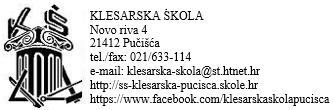 POZIV NA 5 SJEDNICU NASTAVNIČKOG VIJEĆA 16.12.2019 S POČETKOM U 14:00 SATI U ZBORNICI ŠKOLE ČLANOVIMA NASTAVNIČKOG VIJEĆAPredloženi dnevni red sjednice:Udvajanje zapisnika s prošle sjednice NVPlan nadoknade radi štrajkaE- dnevnikUpoznavanje Nastavničkog Vijeća sa zaključcima Razrednog VijećaKalendar natjecanjaIzvješće s putovanja u ZagrebRazno                                          Ravnateljica Tamara Plastić